אמריקה הלטיניתשוק היעד הבא שלך!מכון היצוא הישראלי ומינהל סחר חוץ במשרד הכלכלה והתעשייה מתכבדים להזמינך לסמינר "הזדמנויות עסקיות באמריקה הלטינית"הסמינר יתקיים ביום רביעי ה- 21/9/2016 במלון דן ת"א, הירקון 99אולם "המלך דוד"מטרת הסמינר לעודד שיתופי פעולה ולהגביר את יחסי המסחר עם מדינות אמריקה הלטינית.לסמינר צפויים להגיע דוברים בכירים ובהם: נציג מהבנק העולמי מוושינגטון, ראש עיריית בוגוטה-קולומביה, מנהל יחידת החדשנות של חברת  CODELCOמצ'ילה, יו"ר קבוצת Endeavor ברזיל, משפטנית המומחית במיסוי מברזיל והנספחים המסחריים של מינהל סחר חוץ בקולומביה ובצ'ילה.הדוברים יציגו תמונת מצב עדכנית על כלכלת מדינות אמל"ט והתפתחותן בשנים האחרונות, הזדמנויות עסקיות, קריטריונים ודרכי מימון לפרויקטים באמל"ט, היבטים משפטיים, מיסוי ויצוא, כלי סיוע, חדשנות ותחזיות הפיתוח העתידיות. כמו כן נלמד מניסיונם של חברות ישראליות שפעילות במדינות אמריקה הלטינית.נציגי הרשות הלאומית לחדשנות וחברת אשרא-החברה הישראלית לביטוח סיכוני סחר חוץ בע"מ יציגו את כלי הסיוע לחברות.לאחר ארוחת הצהריים תתקיימנה פגישות אישיות למעוניינים עם נציג הבנק העולמי ועם המשפטנית המומחית במיסוי מברזיל.- מספר המקומות מוגבל-לתכנית מסגרת של הסמינר לחץ כאןלטופס רישום לחץ כאןלקורות חיים של הדוברים לחץ כאן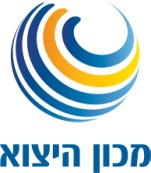 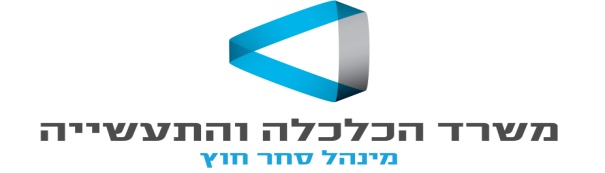 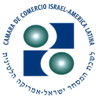 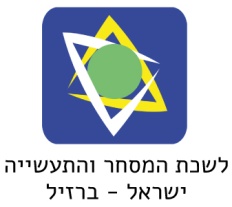 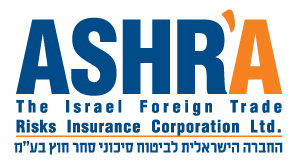 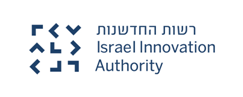 